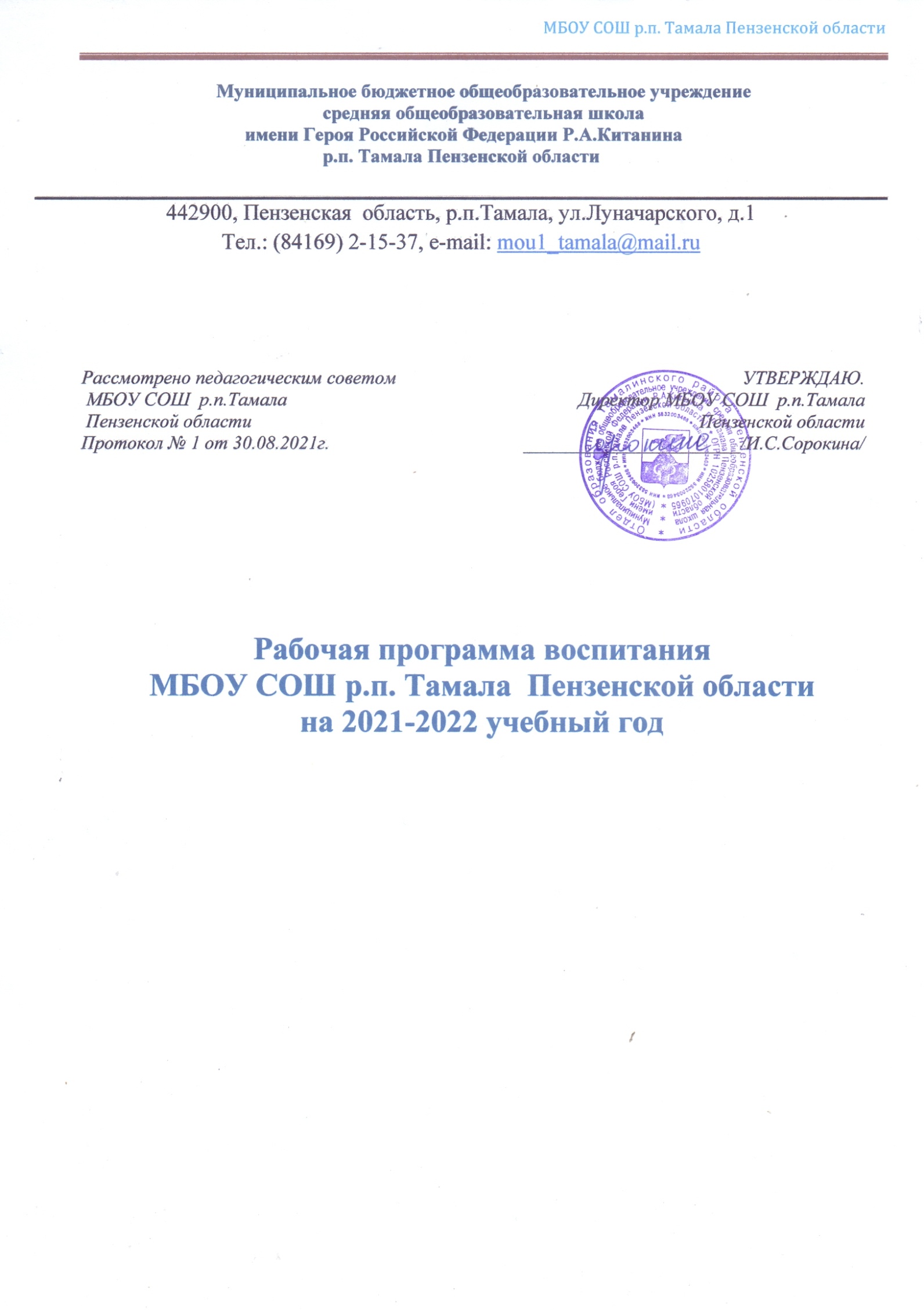 Календарный план воспитательной работы для 5-9 классов МБОУ СОШ р.п. Тамала Пензенской области на 2022-2023 учебный годКорректировка плана воспитательной работы возможна с учетом текущих приказов, постановлений, писем, распоряжений Министерства образования Пензенской области, Отдела образования по Тамалинскому району и иных организаций.СЕНТЯБРЬСЕНТЯБРЬСЕНТЯБРЬСЕНТЯБРЬСЕНТЯБРЬСЕНТЯБРЬ№ п/пНаправление деятельностиФорма и название  мероприятийСрокипроведения ЦелеваяаудиторияОтветственные лица1Ценности научного познанияУчастие  в конкурсах и олимпиадах различного уровня.В течение месяца5-9 классыУчителя предметники, руководит. объединений1Ценности научного познанияМеждународный день распространения грамотности8.09.20225-9 классыВольф Е.Н.1Ценности научного познанияУчастие во Всероссийской акции «Дни финансовой грамотности в учебных заведениях»в течение месяца5-9 классыЖелезнякова М.В.2ГражданскоеПраздник «День знаний»:- Торжественная линейка, посвященная Дню знаний,- Классные мероприятия, - Праздничное мероприятие на Центральной площади р.п. Тамала от РДК,- День единых действий РДШ01.09.20225-9 классыАдминистрация школы,классные руководители2ГражданскоеВолонтерский слет «Тамала – территория добра» в рамках грантового проекта 17.09.2022волонтеры школыМызникова Е.В.2ГражданскоеВоенно-спортивная игра «Зарница»24.09.2022г.6-9  классыМызникова Е.В., Ермолаева О.В. 2ГражданскоеОбластной юнармейский слёт «ЮНАРМЕЕЦ – 2022»по графикуюнармейцы 7А, 8Б классовАстафьева Е.В.2ГражданскоеШкольная акция «Поздравь работника дошкольного образования»27.09.20225-9 классыМызникова Е.В., куратор волонтерского отряда «Сделаем мир добрее»2ГражданскоеТоржественное посвящение в кадеты5 неделя6Б, 10А классыАртемова Е.В.,Немцева О.В.2ГражданскоеЦикл внеурочных занятий – Разговоры о важном»каждый понедельник5-9 классыКлассные руководители3Патриотическое«День солидарности в борьбе с терроризмом»«День окончания Второй  мировой войны»3.09.20225-9 классыКлассные руководители3Патриотическое«Диктант Победы»3.09.20228-9 классыМызникова Е.В. 4Духовно-нравственноеРеализация проекта «Культурная суббота»24.09.2022г1-11 классыКлассные руководители4Духовно-нравственноеКонкурс рисунков «Пожарная безопасность глазами детей» 13.09-18.09.20225-9 классыВольф Е.А., куратор ДЮП4Духовно-нравственноеДень единых действий РДШ «Всероссийская акция, посвященная Дню туризма» 27.09.2022г.5-9 классыПашина Н.Д., куратор РДШ5Спортивно-оздоровительноеЛегкоатлетическая эстафета среди школьников, учащихся и студенческой молодежи на приз Губернатора Пензенской области по графику7-9 классыучителя физкультуры: Макеев С.Н., Садомов В.И.5Спортивно-оздоровительноеУчастие в акции «Запишись в спортивную секцию»06.09.20225 классыПашина Н.Д., ответственная за воспитательную работу,  классные5Спортивно-оздоровительноеНеделя пожарной безопасности12.09 – 17.09.2022г.5-9 классыПашина Н.Д., Вольф Е.А. 5Спортивно-оздоровительноеНеделя безопасности дорожного движения 19.09.- 24.09.2022г.5-9 классыПашина Н.Д., Вольф Е.Н. 5Спортивно-оздоровительноеСдача нормативов ГТО среди учащихся  IV ступенипо графику5-9 классыПрозорова А.И., учителя физкультуры5Спортивно-оздоровительноеРеализация проекта «Питаемся правильно»В течение месяца5-9 классыЕрмолаева О.В., куратор проекта6ЭстетическоеТоржественное открытие Комнаты «Юнармии»28.09.20227А, 8Б классыЕрмолаева О.В.7ТрудовоеОрганизация дежурства учителей и обучающихся во время переменВ течение месяцаСотрудники школы, обучающиеся 5-9 классовПашина Н.Д., классные руководители7ТрудовоеТворческая мастерская  волонтёрского отряда «Сделаем мир добрее»,  к Дню  работника дошкольного образования27.09.2022волонтёрыМызникова Е.В., куратор волонтерского отряда «Сделаем мир добрее»7ТрудовоеОТКРЫТЫЙ УРОК в рамках проекта «ПроеКТОриЯ»В течение месяца8-9 классыВольф Е.А., куратор проекта «ПроеКТОриЯ»8ЭкологическоеВсероссийский экологический субботник «Зелёная Россия»в течение месяца.5-9 классыПашина Н.Д., Кузнецова О.А.9Профилактика безнадзорности правонарушений, социально-опасных явленийАнтинаркотическая акция "Сурский край - без наркотиков!5.09. – 19.09.2022г.7-9 классыЛимонова Т.И.9Профилактика безнадзорности правонарушений, социально-опасных явленийСоставление социального паспорта класса, школыВ течение месяца5-9 классыЕрмолаева О.В., социальный педагог9Профилактика безнадзорности правонарушений, социально-опасных явленийКорректировка  списков детей «группы риска»В течение месяца5-9 классыЕрмолаева О.В., социальный педагогОськина Е.В., руководитель Совета профилактики9Профилактика безнадзорности правонарушений, социально-опасных явленийИзучение потребностей детей в дополнительном образовании на территории единого образовательного пространстваI декада5-9 классыЕрмолаева О.В., социальный педагог, Пашина Н.Д., ответственная за воспитательную работу в школе, педагоги дополнительного образования, классные руководители9Профилактика безнадзорности правонарушений, социально-опасных явленийСбор информации о занятости обучающихся в кружках и секциях учреждений дополнительного образования (в том числе о состоящих на разных формах учета)I-II декада5-9 классыКлассные руководители10Взаимодействие с родителямиПрофилактические мероприятия в рамках Недели пожарной безопасности12.09 – 17.09.2022родители 5-9 классовКлассные руководители10Взаимодействие с родителямиКонтроль Совета отцов за соблюдением детьми ПДД, а также мониторинг использования детьми световозвращающих элементов19.09 – 24.09.2022родители, обучающиесяАкинина Н.В.10Взаимодействие с родителямиПрофилактические мероприятия в рамках Недели безопасности дорожного движения19.09 – 24.09.2022родители 5-9 классовВольф Е.Н.11Контроль за воспитательным процессомУтверждение планов воспитательной  работы классов 2 неделяклассные руководители 5-9 классовПашина Н.Д., ответственная за воспитательную работу в школе11Контроль за воспитательным процессомСовещание классных руководителей9.09.2022педагогиПашина Н.Д., классные руководители11Контроль за воспитательным процессомСоставление расписания  занятий  по внеурочной деятельности,  дополнительному образованию1 неделяпедагогиПрозорова Н.Н., зам. по УВР,Пашина Н.Д.11Контроль за воспитательным процессомПроверка классных уголковIII декада5-9 классыПашина Н.Д.ОКТЯБРЬОКТЯБРЬОКТЯБРЬОКТЯБРЬОКТЯБРЬОКТЯБРЬ№ п/пНаправление деятельностиФорма и название  мероприятийСрокипроведения мероприятийЦелеваяаудиторияОтветственные лица1Ценности научного познанияШкольные всероссийские олимпиадыВ течение месяца5-9 классыПрозорова Н.Н., зам.по УВР1Ценности научного познанияУРОК ЦИФРЫ «Искусственный интеллект в стартапах»1.10-9.10.20225-9 классыПашина Н.Д.,классные руководители1Ценности научного познанияЕдиный урок безопасности в сети Интернет28.10 – 31.10.20225-9 классыучителя информатики1Ценности научного познания«Географический диктант»30.10.20227-9 классыПрозорова Н.Н., учитель географии2ГражданскоеЦикл внеурочных занятий –«Разговоры о важном»каждый понедельник5-9 классыКлассные руководители2ГражданскоеАкция– поздравление с  Днём пожилого человека 1.10.20225-9 классыКураторы детских объединений2Гражданское«Большая учительская неделя»1.10-9.10.20225-9 классыКузнецова О.А., Пашина Н.Д.,Вольф Е.Н.2ГражданскоеМеждународный день школьных библиотек 25.10.2022 5-9 классыНемцева О.А., ответственная за библиотеку3ПатриотическоеМузейные уроки «Дорога к подвигу»в течение месяца5 классыМызникова Е.В.3ПатриотическоеРеализация проекта РДШ «Орлята России» (посвящение в орлята)7.10.2022Волонтёры ПобедыМызникова Е.В.4Духовно-нравственноеРеализация проекта «Культурная суббота» 22.10.20225-9 классы классыКлассные руководители 4Духовно-нравственное«РДШ – 7 лет!» 29.10.20225-9 классыПашина Н.Д.Лимонова Т.И.5Спортивно-оздоровительноеСпортивная акция «Мой город в движении», посвящённая Всероссийскому дню ходьбы3.10 – 9.10.20225-9 классыПашина Н.Д., Лимонова Т.И.5Спортивно-оздоровительноеВнутришкольные  и районные соревнования по настольному теннисуВ течение месяца7-9 классыПрозорова А.И.5Спортивно-оздоровительноеМеждународная акция по роуп-скиппингу «На спорте»В течение месяца5-9 классыМакеев С.Н.5Спортивно-оздоровительноеМуниципальный этап конкурса презентаций и видеороликов «Наш школьный спортивный клуб»Октябрь8-9 классыПрозорова А.И., 5Спортивно-оздоровительноеРеализация проекта РДШ «Футбол в школе»В течение месяца5-9 классыМакеев С.Н.6ЭстетическоеКонцерт ко Дню учителя1.10-5.10.20225-9 классыВольф Е.Н.,Степанникова Р.А.6ЭстетическоеРеализация федерального проекта по развитию межкультурного диалога и популяризации культурного наследия народов России «Мы вместе: Разные. Смелые. Молодые»В течение месяца8А классАртемова Е.В.6ЭстетическоеВсероссийский проект РДШ «Школьная классика»В течение месяца5-9 классыЕрмолаева О.В.7ТрудовоеОТКРЫТЫЙ УРОК в рамках проекта «ПроеКТОриЯ»В течение месяца5-9 классыВольф Е.А. 7ТрудовоеПодготовка фотозоны ко Дню рождения РДШ29.10.2022активисты РДШПашина Н.Д., куратор первичного отделения РДШ7ТрудовоеОформление фотозоны к Дню учителя4.10.2022волонтёрыПашина Н.Д.8Экологическое«Российская экологическая неделя»10.10-16.10.20225-9 классыПашина Н.Д.,учителя биологии и географии9Профилактика безнадзорности правонарушений, социально-опасных явленийРегиональный фестиваль-конкурс агитбригад «Радуга жизни – 2022»В течение месяца8 классыКлассные руководители 8 классов10Взаимодействие с родителямиДень отца в России16.10.20225-9 классыКлассные руководители11Контроль за воспитательным процессомСбор информации о занятости в каникулярное время обучающихся, состоящих на разных формах учета25.10-29.10.2022г5-9 классыЕрмолаева О.В., социальный педагог 11Контроль за воспитательным процессомОформление плана работы на каникулы25.10-29.10.2022г5-9 классыПашина Н.Д., классные руководители НОЯБРЬНОЯБРЬНОЯБРЬНОЯБРЬНОЯБРЬНОЯБРЬ№ п/пНаправление деятельностиФорма и название  мероприятийСрокипроведения мероприятийЦелеваяаудиторияОтветственные лица1Ценности научного познанияЭкологический диктант11.11- 27.11.2022 7-9 классыПашина Н.Д.1Ценности научного познанияМеждународная просветительская акция «Большой этнографический диктант»3.11 – 8.11 20225-9 классыКлассные руководители1Ценности научного познанияУРОК ЦИФРЫ «Видеотехнологии»с 21.11.20225-9 классыПашина Н.Д., классные руководители1Ценности научного познанияОбластной конкурс компьютерной графикипо графику5-9 классыУчителя информатики1Ценности научного познанияВсероссийский конкурс сочинений «Без срока давности»по графику5-9 классыУчителя русского языка2ГражданскоеЦикл внеурочных занятий –«Разговоры о важном»каждый понедельник5-9 классыКлассные руководители2ГражданскоеДень единых действий РДШ«День народного единства»01-07.11.20225-9 классыПашина Н.Д., куратор РДШ 2ГражданскоеМероприятие, посвященное празднованию Дня полиции09.11.20225-9 классыАртемова Е.В Вольф Е.Н.2Гражданское«Международный день толерантности»16.11.20225-9 классыПурзикова С.А.,классные руководители2ГражданскоеКлассный час  «День Государственного герба Российской Федерации»30.11.20225-9 классыКлассные руководители 3ПатриотическоеИнформационные минутки, посвященные Дню памяти погибших при исполнении служебных обязанностей сотрудников органов внутренних дел России08.11.20225-9 классыАртемова Е.В., куратор ВПО «Патриот» 3ПатриотическоеУрок «Ни давности, ни забвения ...», посвященный Дню начала Нюрнбергского процесса20.11.20228-9 классыАртемова Е.В., классные руководители4Духовно-нравственноеРеализация проекта «Культурная суббота» 19.11.20225-9 классы классыКлассные руководители 4Духовно-нравственноеПраздник, посвященный Дню матери27.11.20225-9 классыПашина Н.Д.5Спортивно-оздоровительноеРеализация проекта РДШ «Футбол в школе»В течение месяца5-9 классыМакеев С.Н.5Спортивно-оздоровительноеСоревнования по стрельбе из ПВ среди школьников «Стрелковый поединок»18.11.20227-9 классыСадомов В.И.6ЭстетическоеРеализация проекта «Культурный марафон» (начало тестирования)В течение месяца5-9 классыПашина Н.Д., классные руководители6ЭстетическоеРеализация федерального проекта по развитию межкультурного диалога и популяризации культурного наследия народов России «Мы вместе: Разные. Смелые. Молодые»В течение месяца8А классАртемова Е.В.6ЭстетическоеВсероссийский проект РДШ «Школьная классика»В течение месяца5-9 классыЕрмолаева О.В.7ТрудовоеОТКРЫТЫЙ УРОК в рамках проекта «ПроеКТОриЯ»В течение месяца5-9 классыВольф Е.А.8ЭкологическоеАкция, приуроченная к Российскому дню без бумаги (Экотренд)10.11.20225-9 классыПашина Н.Д.,8ЭкологическоеМастерская «Синичкин день с РДШ» (Экотренд)12.11.20225-9 классыПашина Н.Д.,классные руководители9Профилактика безнадзорности правонарушений, социально-опасных явленийУчастие во Всероссийской антинаркотической акции «Сообщи, где торгуют смертью»В течение месяца7-9 классыЛимонова Т.И.9Профилактика безнадзорности правонарушений, социально-опасных явленийСовет  профилактикиПо графику5-9 классыОськина Е.В.9Профилактика безнадзорности правонарушений, социально-опасных явленийТематические классные часы «20 ноября - Всероссийский День правовой помощи детям»20.11. 20225-9 классыПурзикова С.А.,классные руководители10Взаимодействие с родителямиОбластной конкурс «Мама, папа, я – интеллектуальная семья»по графику5-9 классыКлассные руководители10Взаимодействие с родителямиЗанятия родительского университета по графику5-9 классыКлассные руководители10Взаимодействие с родителямиУчастие в школьной выставке «У мамы руки золотые»27.11.20225-9 классыКлассные руководители11Контроль за воспитательным процессомКонтроль за проведением мероприятий в классеВ течение месяца5-9 классыПашина Н.Д.11Контроль за воспитательным процессомПроверка «Организация самоуправления в классе»В течение месяца5-9 классыПашина Н.Д.ДЕКАБРЬДевиз: «Новогодние приключения»ДЕКАБРЬДевиз: «Новогодние приключения»ДЕКАБРЬДевиз: «Новогодние приключения»ДЕКАБРЬДевиз: «Новогодние приключения»ДЕКАБРЬДевиз: «Новогодние приключения»ДЕКАБРЬДевиз: «Новогодние приключения»№ п/пНаправление деятельностиФорма и название  мероприятийСрокипроведения мероприятийЦелеваяаудиторияОтветственные лица1Ценности научного познанияУРОК ЦИФРЫ «Видеотехнологии»по 11.12.20225-9 классы1Ценности научного познанияМеждународная образовательная акция «Тест по истории Отечества»По графику7-9 классыАртемова Е.В.,Ермолаева О.В.1Ценности научного познания«Конституционный диктант» 12.12.22г.7-9 классыклассные руководители1Ценности научного познанияУчастие в I региональном этапе игры «Креатив-бой»III декада8-9 классыПшикова Г.Г., куратор проекта «Интеллектуальные игры»2ГражданскоеЦикл внеурочных занятий –«Разговоры о важном»каждый понедельник5-9 классыКлассные руководители2ГражданскоеДень добровольца05.12.20225-9 классыРуководители волонтёрских отрядов 2ГражданскоеИнформационные минутки «День Государственного Гимна Российской Федерации»25.12.20223ПатриотическоеДень Неизвестного Солдата в России»03.12.2022г.5-9 классыМызникова Е.В.3ПатриотическоеАкция «Улица Героев»9.12.20225- 9 классыАртемова Е.В.3ПатриотическоеУроки Памяти «День Героев Отечества»9.12.2022 г.5- 9 классыклассные руководители4Духовно-нравственноеРеализация проекта «Культурная суббота» 17.12.20225-9 классы Классные руководители 4Духовно-нравственноеКлассные часы «Международный день художника»8.12.20225-9 классыКлассные руководители4Духовно-нравственноеУчастие в областном конкурсе социальной рекламы «Изменим мир к лучшему», приуроченный ко дню волонтёраI-II декады5-9 классыКураторы волонтёрских отрядов5Спортивно-оздоровительноеРайонные  соревнования по легкой атлетике в рамках Президентских спортивных состязанийпо графику5-9 классыучителя физкультуры 5Спортивно-оздоровительноеВсероссийский чемпионат школьной баскетбольной лиги «Кэс-баскет» В течение месяца8-9 классыКузнецов В.Г.5Спортивно-оздоровительноеПервенство района по шашкампо графику5-9 классыУчителя физкультуры5Спортивно-оздоровительноеРеализация проекта РДШ «Футбол в школе»В течение месяца5-9 классыМакеев С.Н.6ЭстетическоеРеализация проекта РДШ «Творческая мастерская»по графику5-9 классыПашина Н.Д.6ЭстетическоеРеализация федерального проекта по развитию межкультурного диалога и популяризации культурного наследия народов России «Мы вместе: Разные. Смелые. Молодые»В течение месяца8А классАртемова Е.В.6ЭстетическоеМастер-классы, посвященные Международному дню художника»8.12.20225-9 классы Классные руководители 6ЭстетическоеНовогодние праздничные мероприятия (по плану проведения)по графику проведения5-9 классыПашина Н.Д.,  классные руководители 6ЭстетическоеВсероссийский проект РДШ «Школьная классика»В течение месяцаЕрмолаева О.В.7ТрудовоеОформление классных комнат и территории школы к Новому году17.12.20225-9 классыПашина Н.Д.,классные рукводители7ТрудовоеОТКРЫТЫЙ УРОК в рамках проекта «ПроеКТОриЯ»В течение месяца8-9 классыВольф Е.А.8ЭкологическоеВсероссийский квиз ко Дню гор (Экотренд)11.12.20225-9 классыПашина Н.Д.,учителя географии8ЭкологическоеУчастие в региональной экологической акции «Покормите птиц зимой»В течение месяца5-9 классыПашина Н.Д., 9Профилактика безнадзорности правонарушений, социально-опасных явленийНовогодняя акция «Безопасный новый год!», «Безопасное жилище»19.12-23.12.20225-9 классыВольф Е.А., куратор ДЮП9Профилактика безнадзорности правонарушений, социально-опасных явленийМероприятия по формированию антикоррупционного мировоззрения у учащихся.Встречи учащихся с сотрудниками полиции и прокуратуры Тамалинского районаВ течение месяца5-9 классыПашина Н.Д.9Профилактика безнадзорности правонарушений, социально-опасных явлений«Декада профилактики борьбы со СПИДом, наркоманией, с пьянством и незаконной реализацией алкогольной продукции»:- беседа «Опасность СПИДа»- «Правовые последствия незаконной реализацией алкогольной продукции»01.12.- 10.12.20227-9 классыЕрмолаева О.В., Лимонова Т.И.9Профилактика безнадзорности правонарушений, социально-опасных явленийСбор информации о занятости в каникулярное время обучающихся, состоящих на разных формах учета19.12 - 23.12.20225-9 классыЕрмолаева О.В.,классные руководители 9Профилактика безнадзорности правонарушений, социально-опасных явленийКонкурс рисунков по проблеме коррупции в обществе12.12.20225-9 классыКлассные руководители9Профилактика безнадзорности правонарушений, социально-опасных явленийКлассные часы по правилам поведения во время зимних каникулIII декада5-9 классыКлассные руководители10Взаимодействие с родителямиЗанятия родительского университета по графику5-9 классыКлассные руководители11Контроль за воспитательным процессомПосещение кружков по допобразованиюВ течение месяца5-9 классыПашина Н.Д. 11Контроль за воспитательным процессомОформление плана работы на каникулы19.12 - 23.12.20225-9 классыПашина Н.Д.,классные руководители 11Контроль за воспитательным процессомОтчет по воспитательной работе за 1 полугодие29.12.2022г5-9 классыКлассные руководителиЯНВАРЬЯНВАРЬЯНВАРЬЯНВАРЬЯНВАРЬЯНВАРЬ№ п/пНаправление деятельностиФорма и название  мероприятийСрокипроведения ЦелеваяаудиторияОтветственные лица1Ценности научного познанияУРОК ЦИФРЫ «Искусственный интеллект и метеорология»с 16.01.20235-9 классыКлассные руководители1Ценности научного познанияПодготовка к научно - практическим конференциям «Старт в науку»В течение месяца5-9 классыУчителя предметники1Ценности научного познанияРегиональный конкурс «Экологический калейдоскоп»III декада6-9 классыучителя биологии2ГражданскоеЦикл внеурочных занятий – «Разговоры о важном»каждый понедельник5-9 классыКлассные руководители2ГражданскоеВсероссийский конкурс «Добро не уходит на каникулы»в течение каникулволонтёрыкураторы волонтёрских отрядов2ГражданскоеСоциальная акция «Снежный десант»В течение месяца7-9 классыЕрмолаева О.В.,Мызникова Е.В.3ПатриотическоеНеделя Памяти (согласно плану проведения)20.01.-27.01.20235-9 классыПашина Н.Д.4Духовно-нравственноеТоржественное закрытие Года народного искусства и нематериального духовного наследия народов РоссииI декада месяца5-9 классыПашина Н.Д.,Лимонова Т.И.4Духовно-нравственноеНеделя «Музей и дети»3.01-9.01.20235-9 классыруководители музеев4Духовно-нравственноеРеализация проекта «Культурная суббота» 21.01.20235-9 классы Классные руководители 4Духовно-нравственноеКадетский бал, посвященный Татьяниному дню25 января8  классыМызникова Е.В.5Спортивно-оздоровительноеНовогодние  соревнования по мини-футболу В дни новогодних каникул5-9 классыУчителя физкультуры 5Спортивно-оздоровительноеАкция «Зимние забавы»В дни новогодних каникул 5-9 классыКлассные руководители5Спортивно-оздоровительноеЛыжный агитпоход обучающихся «Звездный»  по районам Пензенской областиВ дни новогодних каникул8-9 классыСадомов В.И., Ермолаева О.В.5Спортивно-оздоровительноеЗональный этап областных соревнований по хоккею «Золотая шайба» I декада7-9 классыУчитель физкультуры Кузнецов В.Г.5Спортивно-оздоровительноеРождественский турнир по волейболу МБОУ ДО ДЮСШ р.п.Тамала (команда школы)08.01.20238-9 классыучитель физкультуры Макеев С.Н. 6ЭстетическоеРеализация федерального проекта по развитию межкультурного диалога и популяризации культурного наследия народов России «Мы вместе: Разные. Смелые. Молодые»В течение месяца8А классАртемова Е.В.6ЭстетическоеРеализация проекта РДШ «Творческая мастерская»по графику5-9 классыПашина Н.Д.6ЭстетическоеВсероссийский проект РДШ «Школьная классика»В течение месяца5-9 классыЕрмолаева О.В.7ТрудовоеОТКРЫТЫЙ УРОК в рамках проекта «ПроеКТОриЯ»В течение месяца5-9 классыВольф Е.А.8Экологическое«Всероссийский Заповедный урок» В течение месяца5-9 классы Пашина Н.Д.8ЭкологическоеУчастие в региональной экологической акции «Покормите птиц зимой»В течение месяца5-9 классыПашина Н.Д., 9Профилактика безнадзорности правонарушений, социально-опасных явлений«Правовые последствия употребления и распространения наркотиков …» - встреча с прокурором районаВ течение месяца7-9 классыЛимонова Т.И., куратор «Наркопоста»,классные руководители9Профилактика безнадзорности правонарушений, социально-опасных явленийПосещение на дому неблагополучных семейВ дни зимних каникул5-9 классыЕрмолаева О.В., социальный педагог, классные руководители9Профилактика безнадзорности правонарушений, социально-опасных явленийОрганизация педагогического и социального сопровождения детей, оказавшихся в трудной жизненной ситуацииВ течение месяца5-9 классыЕрмолаева О.В., социальный педагог, классные руководители10Взаимодействие с родителямиПрактико-ориентированный интенсив «Академия отцов»: Снежный десантВ течение месяцаСовет отцовАкинина Н.В.10Взаимодействие с родителямиЗанятия родительского университета по графику5-9 классыКлассные руководители11Контроль за воспитательным процессомПроверка классных уголковIII декада5-9 классыПашина Н.Д.11Контроль за воспитательным процессомПроверка планов воспитательной работы на второе полугодие III декада5-9 классыПашина Н.Д.11Контроль за воспитательным процессомПроверка журналов инструктажей по ТБВ течение месяца5-9 классыПашина Н.Д.ФЕВРАЛЬФЕВРАЛЬФЕВРАЛЬФЕВРАЛЬФЕВРАЛЬФЕВРАЛЬ№ п/пНаправление деятельностиФорма и название  мероприятийСроки проведения мероприятийЦелевая аудиторияОтветственные лица1Ценности научного познанияУРОК ЦИФРЫ «Анализ в бизнесе и программной разработке»с 15.02.20235-9 классыКлассные руководители1Ценности научного познанияУчастие в региональном этапе игры «Что? Где? Когда?»I декада8-9 классыПшикова Г.Г.1Ценности научного познанияДень российской науки8.02.20235-9 классыЛимонова Т.И.1Ценности научного познанияМеждународный день родного языка 21.02.20235-9 классыУчителя русского языка и литературы2ГражданскоеЦикл внеурочных занятий –«Разговоры о важном»каждый понедельник5-9 классыКлассные руководители2ГражданскоеУчастие в  областном конкурсе музеев «История России в школьных музеях»В течение месяца5-9 классыРуководители музейных комнат2ГражданскоеМероприятия, посвящённые Дню защитника Отечества:- Уроки Мужества,- Смотр строя и песни «Равнение на Героя!», посвящённое Дню защитников Отечества и Памяти Героя РФ Р.А. Китанина19.02-22.02.2023  5-9 классыПашина Н.Д., классные руководители, учителя физкультуры2ГражданскоеСоциальная акция «Снежный десант»В течение месяца7-9 классыЕрмолаева О.В.,Мызникова Е.В.Акции РДШ» ко «Дню книгодарения»14.02.20235-9 классыПашина Н.Д., классные руководители3ПатриотическоеДень воинской славы России. День разгрома советскими войсками немецко - фашитских войск в Сталинградской битве. 80 лет со дня победы. Информационная минута о тамалинцах – участниках Сталинградской битвы2.02.20235-9 классыМызникова Е.В., куратор «Волонтёры Победы»3Патриотическое«День памяти о россиянах, исполнявших воинский долг за пределами Отечества»:- торжественное мероприятие  «А память сердце бережет….»; - возложение гирлянды к памятнику тамалинцам; погибшим в локальных войнах на Аллее Славы р.п. Тамала;- Уроки Памяти15.02.20235-9 классыПашина Н.Д., Железнякова М.В., классные руководители ПатриотическоеМероприятия, посвящённые Дню защитника Отечества:- Уроки Мужества,- Смотр строя и песни «Равнение на Героя!» 20.02-22.02.2023  5-9 классыкадетские и юнармейские классы 7,8 классовНемцева О.А., куратор ВПО «Патриот», классные руководители, учителя физкультуры4Духовно-нравственноеРеализация проекта «Культурная суббота» 18.02.20235-9 классы Классные руководители 4Духовно-нравственноеШкольный фестиваль-конкурс патриотической песни «О Родине, о доблести, о славе»17.02.2023хоровые коллективы 5-9 классовКлассные руководители4Духовно-нравственноеРегиональный конкурс патриотической песни «Февральский ветер»В течение месяца5-9 классыСтепанникова Р.А., учитель музыки5Спортивно-оздоровительноеСпортивные соревнования, посвященные Дню защитника Отечества20.02 – 22.02.20235-9 классы Макеев С.Н.Кузнецов В.Г.5Спортивно-оздоровительное«День зимних видов спорта 2023» I декада5-9 классыУчителя физкультуры5Спортивно-оздоровительноеОткрытая Всероссийская массовая лыжная гонка «Лыжня России»по графику5-9 классыучителя физкультуры5Спортивно-оздоровительноеЗональные соревнования по плаванию среди школьниковВ течение месяца5-9 классыУчителя физкультуры6ЭстетическоеРеализация федерального проекта по развитию межкультурного диалога и популяризации культурного наследия народов России «Мы вместе: Разные. Смелые. Молодые»В течение месяца8А классАртемова Е.В.6ЭстетическоеРеализация проекта РДШ «Творческая мастерская»по графику5-9 классыПашина Н.Д.6ЭстетическоеВсероссийский проект РДШ «Школьная классика»В течение месяца5-9 классыЕрмолаева О.В.6ЭстетическоеРегиональный форум одаренных детей «Наше вдохновение – новой России»: - областной фотоконкурс и фотовыставка «Мир глазами детей»В течение месяца5-9 классыПашина Н.Д., ответственная за воспитат. работу, классные руководители7ТрудовоеОТКРЫТЫЙ УРОК в рамках проекта «ПроеКТОриЯ»В течение месяца5-9 классыВольф Е.А.8ЭкологическоеПроведение просветительских экоуроковВ течение месяца5-9 классыПашина Н.Д.9Профилактика безнадзорности правонарушений, социально-опасных явленийШкола БЕЗОПАСНОСТИ «Дети – дорога – автомобиль!». Областной конкурс видеороликов социальной рекламы «Дорога без опасности»В течение месяца5-9 классыВольф Е.Н., куратор ЮИД9Профилактика безнадзорности правонарушений, социально-опасных явленийСовет профилактикиПо плану5-9 классыОськина Е.В10Взаимодействие с родителямиПрактико-ориентированный интенсив «Академия отцов»: Снежный десантВ течение месяцаСовет отцовАкинина Н.В.10Взаимодействие с родителямиЗанятия родительского университета по графику5-9 классыКлассные руководители10Взаимодействие с родителямиУчастие в мероприятиях, посвященных Дню защитника Отечества19.02 – 22.02.2023отцы обучающихся 5-9 классыКлассные руководители 11Контроль за воспитательным процессомТекущий контроль проведения классных часов  и кружков по допобразованиюВ течение месяца5-9 классыПашина Н.Д.МАРТМАРТМАРТМАРТМАРТМАРТ№ п/пНаправление деятельностиФорма и название  мероприятийСроки проведения мероприятийЦелевая аудиторияОтветственные лица1Ценности научного познанияУРОК ЦИФРЫ «Анализ в бизнесе и программной разработке»до 12.03.20235-9 классыКлассные руководители2ГражданскоеЦикл внеурочных занятий –«Разговоры о важном»каждый понедельник5-9 классыКлассные руководители2ГражданскоеДень воссоединения России с Крымом18.03.20235-9 классыНемцева О.А.3ПатриотическоеВсероссийская акция «Звезды Героев»в течение месяца5-9 классыМызникова Е.В.4Духовно-нравственное200 лет со дня рождения К.Д. Ушинского03.03.20235-9 классыучителя литературы4Духовно-нравственноеМероприятия, посвященные Международному женскому дню:- классные мероприятия,- "Музыкальная открытка для бабушек и мам"- «А ну-ка, девочки!» 04.03-06.03.20235-9 классыПашина Н.Д.,  классные руководители4Духовно-нравственноеРеализация проекта «Культурная суббота» 18.03.20235-9 классы Классные руководители 5Спортивно-оздоровительноеСоревнования по волейболуВ течение месяца7-9 классыучитель физкультуры Макеев С.Н.5Спортивно-оздоровительноеТурнир по лыжным гонкам, посвященный памяти тренера М.В. Евленинапо графику5-9 классыУчителя физкультуры5Спортивно-оздоровительноеЧемпионат района по настольному теннисупо графику 5-9 классыПрозорова А.И.5Спортивно-оздоровительноеСоревнования спортивных семей «Папа, мама, я – спортивная семья». Муниципальный этаппо графику5-9 классыПрозорова А.И.5Спортивно-оздоровительноеДекада ВФСК «Готов к труду и обороне»20.03-27.03.20235-9 классыПрозорова А.И., учителя физкультуры6ЭстетическоеРеализация федерального проекта по развитию межкультурного диалога и популяризации культурного наследия народов России «Мы вместе: Разные. Смелые. Молодые»В течение месяца8А классАртемова Е.В.6ЭстетическоеУчастие в смотр –конкурсе « Самый классный кабинет»4 неделя месяца5-9  классыАдминистрация школы6ЭстетическоеКвиз ко Дню театра27.03.20235-9  классыЛимонова Т.И.6ЭстетическоеВсероссийский проект РДШ «Школьная классика»В течение месяца5-9 классыЕрмолаева О.В.7ТрудовоеОТКРЫТЫЙ УРОК в рамках проекта «ПроеКТОриЯ»В течение месяца5-9 классыВольф Е.А.8ЭкологическоеДень защиты Земли. «Час Земли»27.03.20235-9 классыПашина Н.Д.9Профилактика безнадзорности правонарушений, социально-опасных явленийОрганизация встреч с инспектором ОПДН и специалистами служб и ведомств системы профилактикиВ течение месяца5-9 классыЕрмолаева О.В., социальный педагог9Профилактика безнадзорности правонарушений, социально-опасных явленийСбор информации о занятости в каникулярное время обучающихся, состоящих на разных формах учета13.03-201.03.2023.5-9 классыЕрмолаева О.В., социальный педагог 10Взаимодействие с родителямиПрактико-ориентированный интенсив «Академия отцов»: Школа безопасностиВ течение месяцаСовет отцовАкинина Н.В.10Взаимодействие с родителямиЗанятия родительского университета по графику5-9 классыКлассные руководители10Взаимодействие с родителямиУчастие в мероприятиях, посвященных Международному женскому дню4.03.– 7.03.2023мамы обучающихся 5-9 классыКлассные руководители 11Контроль за воспитательным процессомОформление плана работы на каникулы13.03-20.03.20235-9 классыПашина Н.Д. 11Контроль за воспитательным процессомОтчет по проекту «Успех каждого ребёнка»23.03.20235-9 классыПшикова Г.Г., куратор проектаАПРЕЛЬАПРЕЛЬАПРЕЛЬАПРЕЛЬАПРЕЛЬАПРЕЛЬ№ п/пНаправление деятельностиФорма и название  мероприятийСроки проведения мероприятийЦелевая аудиторияОтветственные лица1Ценности научного познанияУРОК ЦИФРЫ «Квантовые алгоритмы»5.04 – 30.04.20235-9 классыКлассные руководители2ГражданскоеЦикл внеурочных занятий – Разговоры о важном»каждый понедельник5-9 классыКлассные руководители2ГражданскоеI Всероссийский фестиваль «Российская школьная весна»по графику5-9 классыПашина Н.Д.2ГражданскоеГагаринский урок «Космос – это мы!»12.04.20235-9 классыМосягина А.И., классные руководители3ПатриотическоеУрок Памяти, посвященный Дню памяти о геноциде советского народа нацистами и их пособниками в годы Великой Отечественной войны19.04.20237-9 классыМызникова Е.В.3ПатриотическоеМеждународная акция «Георгиевская ленточка»III декада месяца7-9 классыМызникова Е.В.3ПатриотическоеМеждународная акция «Сад памяти»в течение месяцаПашина Н.Д.4Духовно-нравственноеРеализация проекта «Культурная суббота» 15.04.20235-9 классы Классные руководители 4Духовно-нравственноеДень единых действий РДШ, посвященный Международному дню памятников и исторических мест  18.04.20235-9 классыЛимонова Т.И. 4Духовно-нравственноеВсероссийский фестиваль творчества кадет «Юные таланты Отчизны»В течение месяца6-9 классыАртемова Е.В.4Духовно-нравственноеФлешмоб в рамках благотворительного международного марафона «Зажги синим»02.04.20225-9 классыКлассные руководители5Спортивно-оздоровительноеВсемирный день здоровья7.04.20235-9 классыНемцева О.А, учителя физкультуры5Спортивно-оздоровительноеВсероссийская акция «Здоровое питание в школе и дома» от партийного движения «Сделаем вместе»В течение месяца8-9 классыкуратор проекта5Спортивно-оздоровительноеВесенний кроссВ течение месяца5-9 классыУчителя физкультуры5Спортивно-оздоровительноеЛегкоатлетическая эстафетаапрель5-9 классыУчителя физкультуры5Спортивно-оздоровительноеУчастие в областных соревнованиях по спортивному туризму на средствах передвижения (вело) «Кросс – 2023»по графику8-9 классыСадомов В.И.5Спортивно-оздоровительноеОткрытые соревнования по плаванию, посвященные Герою России летчику – космонавту Самокутяеву А.МВ течение месяца 5-9 классыМакеев С.Н., Садомов В.И.5Спортивно-оздоровительноеОтбор на Губернаторскую эстафетуВ течение месяца5-9 классыУчителя физкультуры6ЭстетическоеРеализация федерального проекта по развитию межкультурного диалога и популяризации культурного наследия народов России «Мы вместе: Разные. Смелые. Молодые»В течение месяца8А классАртемова Е.В.6ЭстетическоеВсероссийский проект РДШ «Школьная классика»В течение месяца5-9 классыЕрмолаева О.В.7ТрудовоеОТКРЫТЫЙ УРОК в рамках проекта «ПроеКТОриЯ»В течение месяца5-9 классыВольф Е.А.7ТрудовоеСубботник в рамках Всероссийской акции «Зеленая весна»В течение месяца5-9 классыклассные руководители8ЭкологическоеДень экологических знаний15.04.20235-9 классыПашина Н.Д.8ЭкологическоеВсероссийская акция «День Земли»22.04.20235-9 классыПашина Н.Д.8ЭкологическоеИнформационные минутки, посвященные Дню памяти погибших в радиационных авариях и катастрофах26.04.20235-9 классыПашина Н.Д.8ЭкологическоеВсероссийской акции «Зеленая весна»В течение месяца5-9 классыПашина Н.Д.9Профилактика безнадзорности правонарушений, социально-опасных явленийСовет профилактики Работа с детьми «группы риска»По плану5-9 классыОськина Е.В.9Профилактика безнадзорности правонарушений, социально-опасных явленийУчастие в областном конкурсе ЮИД «Безопасное колесо – 2023»III декада5 классыВольф Е.Н., куратор ЮИД10Взаимодействие с родителямиПрактико-ориентированный интенсив «Академия отцов»: Школа безопасностиВ течение месяцаСовет отцовАкинина Н.В.10Взаимодействие с родителямиЗанятия родительского университета по графику5-9 классыКлассные руководители11Контроль за воспитательным процессомПосещение и анализ классных часов, внеклассных мероприятий.В течение месяца5-9 классыПашина Н.Д., ответственная за воспитательную работуМАЙМАЙМАЙМАЙМАЙМАЙ№ п/пНаправление деятельностиФорма и название  мероприятийСроки проведения мероприятийЦелевая аудиторияОтветственные лица1Ценности научного познанияОрганизация и проведение конкурса «Лучший ученик года-2023»17.05-20.05.20235-9 классыПашина Н.Д., классные руководители1Ценности научного познанияОрганизация и проведение конкурса «Лучший класс года-2023»19.05-23.05.20235-9 классыПашина Н.Д., классные руководители1Ценности научного познанияДень славянской письменности и культуры23.05.20235 - 8 классыКлассные руководители2ГражданскоеЦикл внеурочных занятий –«Разговоры о важном»каждый понедельник5-9 классыКлассные руководители3ПатриотическоеМероприятия, посвященные празднованию Дня Победы в Великой Отечественной войне 1941-1945 гг.:- Уроки мужества,- краеведческие уроки,- работа экспозиции школьного музея,- школьная краеведческая конференции "След войны в моей семье",- Международная акция «Георгиевская ленточка»,- проведение торжественного митинга  в микрорайоне «Совхоз»,- участие в районном митинге (центральная площадь и памятник павшим в годы Великой Отечественной войны р.п. Тамала),- шествие Бессмертного полка- участие во всероссийских интернет-проектах 01-09.05.20235-9 классыПашина Н.Д., ответственная за воспитательную работу,Мызникова Е.В., куратор «Волонтёры Победы»,Железнякова М.В., куратор клуба «Краевед»,Ермолаева О.В.., куратор «Юнармии»Артемова Е.В., куратор ВПО «Патриот»,классные руководители3ПатриотическоеАкция «Память поколений» по благоустройству памятников, мест боевой славы, могил ветеранов Великой Отечественной войны01.05-09.05.20235-9 классыМызникова Е.В., куратор «Волонтёры Победы»,Астафьева Е.В., куратор «Юнармии»4Духовно-нравственноеРеализация проекта «Культурная суббота» 20.05.20235-9 классы Классные руководители 4Духовно-нравственноеЕдиный урок «Семья и Отечество в моей жизни», посвящённый Международному дню семьи15.05.20235-9 классыПашина Н.Д., ответственная за воспитательную работу,классные руководители5Спортивно-оздоровительноеЛегкоатлетическая эстафета «Всей семьей на старт»В течение месяца5-6 классыучителя физкультуры, классные руководители5Спортивно-оздоровительноеВсероссийская акция «Здоровое питание в школе и дома» от партийного движения «Сделаем вместе»В течение месяца8-9 классыкуратор проекта5Спортивно-оздоровительноеЛегкоатлетическая эстафета, посвященная Дню Победы 9.05.20235-9 классыучителя физкультуры5Спортивно-оздоровительноеМуниципальный этап спортивных игр школьников в рамках Всероссийских состязаний «Президентские спортивные игры»В течение месяца5-9 классыучителя физкультуры5Спортивно-оздоровительноеОбластная Спартакиада допризывной молодежи В течение месяца.9 классыМакеев С.Н5Спортивно-оздоровительноеМежрайонные соревнования по плаванию, посвященные памяти Героя РФ Марины ПлотниковойВ течение месяца5-9 классыУчителя физкультуры6ЭстетическоеУчастие в праздничном концерте, посвященном Дню ПобедыI декада месяца5-9 классыСтепанникова Р.А.,Пашина Н.Д.6ЭстетическоеПраздник "Последнего звонка"  24.05.20239 классыПашина Н.Д., классные руководители 9 классов6ЭстетическоеОбластной творческий конкурс, приуроченный к Международному дню семьиIII декада5-8 классыКлассные руководители6ЭстетическоеВсероссийский проект РДШ «Школьная классика»В течение месяца5-9 классыЕрмолаева О.В.7ТрудовоеОТКРЫТЫЙ УРОК в рамках проекта «ПроеКТОриЯ»В течение месяца5-9 классыВольф Е.А.8ЭкологическоеУчастие в региональном конкурсе социально-экологических видеороликов и фотографий «Мой зеленый Сурский край»III декадаэковолонтерыПашина Н.Д., куратор «Экопатруль»8ЭкологическоеРеализация проекта «Цветочные клумбы школы» В течение месяца5-9 классыЖелезнякова М.В.8ЭкологическоеАкция «МусоруБольшеНет»В течение месяцаэковолонтёрыПашина Н.Д.9Профилактика безнадзорности правонарушений, социально-опасных явленийЦикл мероприятий «Безопасное лето»:- стенд «Безопасное лето» с правилами безопасного поведения - встречи с сотрудниками правоохранительных органов  по правилам безопасного поведения- тематические беседы «Безопасность жизнедеятельности обучающихся в период летних каникул»III декада5-9 классыПашина Н.Д., классные руководители9Профилактика безнадзорности правонарушений, социально-опасных явленийСбор информации о занятости в каникулярное время обучающихся, состоящих на разных формах учета22-27.05.20235-9 классыЕрмолаева О.В., классные руководители 10Взаимодействие с родителямиРегиональный  форум Советов отцовпо графику5-9 классыАкинина Н.В., ответственная за Совет отцов10Взаимодействие с родителямиЗанятия родительского университета по графику5-9 классыКлассные руководители11Контроль за воспитательным процессомАнализ работы классного руководителя за 2022 – 2023 учебный год26.05 – 31.05.20235-9 классыПашина Н.Д., классные руководителиИЮНЬДевиз: «Ура! Каникулы!»ИЮНЬДевиз: «Ура! Каникулы!»ИЮНЬДевиз: «Ура! Каникулы!»ИЮНЬДевиз: «Ура! Каникулы!»ИЮНЬДевиз: «Ура! Каникулы!»ИЮНЬДевиз: «Ура! Каникулы!»№ п/пНаправление деятельностиФорма и название  мероприятийСроки проведения мероприятийЦелевая аудиторияОтветственные лица1Ценности научного познанияДень русского языка – Пушкинский день России 6.06.20235-9 классыУчителя русского языка и литературы2ГражданскоеДень России12.06.20235-9 классыЛимонова Т.И.2ГражданскоеКвест «Путешествие в историю. Эпоха Петра I»II декада5-6 классыМызникова Е.В.2ГражданскоеДень молодежи27.06.20237-9 классыПашина Н.Д.3ПатриотическоеДень памяти Героя Российской Федерации Р.А. Китанина:-возложение цветов к бюсту Героя на Аллее Славы, - Марш Памяти Героя,- возложение цветов к могиле Героя,- Вечер памяти в музее имени Героя Российской Федерации Р.А. Китанина2.06.20235-9 классыПашина Н.Д., Мызникова Е.В.3ПатриотическоеМеждународная акция «Свеча памяти»22.06.20235-9 классыМызникова Е.В., куратор «Волонтёры Победы»,классные руководители4Духовно-нравственноеДень защиты детей1.06.20235-9 классыЛимонова Т.И.классные руководители5Спортивно-оздоровительноеРеализация плана спортивно-оздоровительных мероприятий в рамках «Летней оздоровительной кампании – 2023»В течение месяца5-9 классыПашина Н.Д.,  учителя физкультуры6Эстетическое«Праздник вручения аттестатов» девятиклассникамСогласно приказу 9-е классыАдминистрация школы,классные руководители 9-х классов7ТрудовоеЛетняя трудовая практикаВ течение месяца5-9 классыЖелезнякова М.В.8ЭкологическоеВсемирный день охраны окружающей среды. День эколога5.06.2023эковолонтерыПашина Н.Д.9Профилактика безнадзорности правонарушений, социально-опасных явленийАкция «Детство – территория безопасности» в пришкольных детских оздоровительных лагерях.В течение месяца5-9 классыВольф Е.А., куратор ДЮП,Вольф Е.Н, куратор ЮИД9Профилактика безнадзорности правонарушений, социально-опасных явленийОрганизация летнего отдыха для детей «группы риска»В течение месяца 5-9 классыЕрмолаева О.В., социальный педагог10Взаимодействие с родителямиРеализация плана летней оздоровительной кампании - 2023В течение месяца 5-9 классыклассные руководители11Контроль за воспитательным процессомАнализ результативности воспитательной работы в образовательном учреждении за 2022 -2023 учебный годВ течение месяцаПашина Н.Д. 